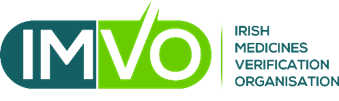 The signed form should be returned by email to info@imvo.ie. Data privacy: The personal data provided on this form will be processed by IMVO in accordance with our data privacy policy which is available at: http://www.imvo.ie/about/data-privacy-policy. In particular, relevant details will be shared with Solidsoft Reply Limited for the purpose of them providing you with the necessary technical information to create a connection from your system to the IMVS.NEW FMD SOFTWARE PROVIDER FORM NEW FMD SOFTWARE PROVIDER FORM Name of company/organisationAddressCompany website Primary technical contact namePrimary technical contact emailPrimary technical contact telephone numberName of FMD software system(s) to be connected to IMVSSoftware application typeClient application or web-browser application? Who are the end-users of the system(s)?Community pharmacies, hospital pharmacies, wholesalers, others (please give details)?I confirm that I am duly authorised to complete this form on behalf of the above-named company / organisation:I confirm that I am duly authorised to complete this form on behalf of the above-named company / organisation:Name (BLOCK CAPITALS)Position in organisationSignatureDate 